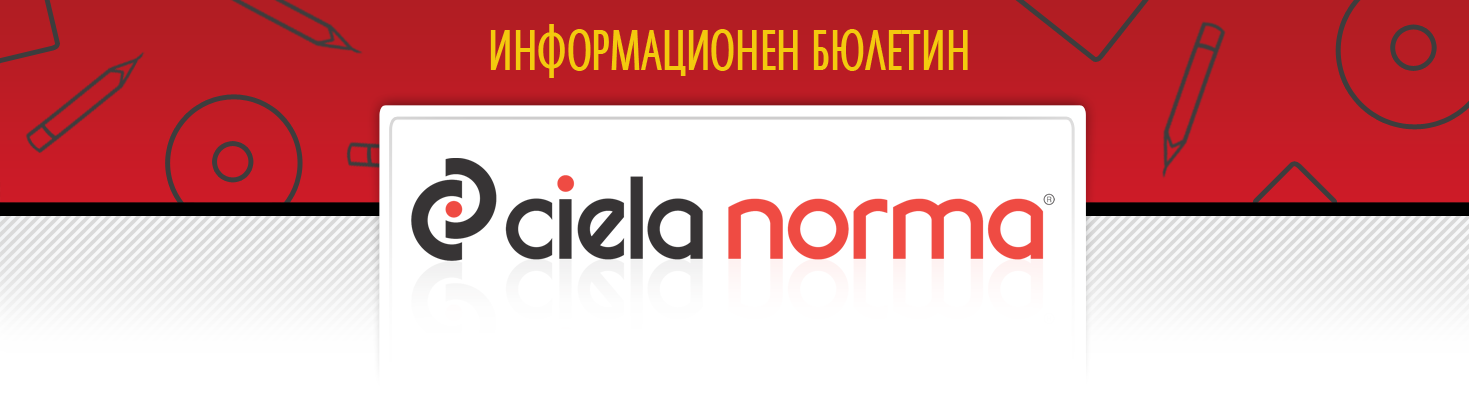 14.09.2018 г.Сиела Норма АДбул. Владимир Вазов 9, София 1510Тел.: + 359 2 903 00 00http://www.ciela.netБЕЗПЛАТЕН ДОСТЪП ДООФИЦИАЛЕН РАЗДЕЛ НА ДЪРЖАВЕН ВЕСТНИКhttp://www.ciela.net/svobodna-zona-darjaven-vestnikНОРМИАКЦЕНТИ - Държавен вестник, бр. 75 от 2018 годинаОбнародвано е Постановление № 189 от 5 септември 2018 г. Чрез изменение на нормативни актове на Министерския съвет таксата за издаване на временен български паспорт в чужбина се намалява с една четвърт, а досегът на гражданите с бюрокрацията ще бъде облекчен. Мерките са част от усилията на правителството за облекчаване на административната тежест. Намалява се също таксата за издаване на свидетелство за съдимост при подадено в чужбина заявление - от 20 лв. на 10 лв. Отпада събирането на такси чрез Министерството на външните работи или дипломатическите или консулски представителства на Република България относно съдействие за издирване в чужбина на физическо лице.Обнародвано е Постановление № 191 от 5 септември 2018 г. С него правителството отпуска 194 940 лева за изплащане на стипендии на деца с изявени дарби през 2018 година. За 148 стипендии през 2018 г. на деца от 35 общински училища се предоставят 149 040 лева. С 44 900 лева се изплащат стипендии на ученици в държавни училища, както и за три деца в частни училища. Необходимите средства са в рамките на разчетените за тази дейност в централния бюджет за 2018 година.Допълнена е Наредбата за командировъчните средства при задграничен мандат. Във връзка с откриването на дипломатическа мисия на България в Рияд е одобрен базисен размер от 94 евро на ден за определяне на командировъчните средства на служители в бъдещото посолство на България в Рияд, Саудитска Арабия. В Кралство Саудитска Арабия няма сграден фонд, който българската държава би могла да предостави за жилища на дългосрочно командировани служители. Затова правителството определя максималния размер на средствата за наем на жилища в Рияд - 95 % от базисния размер за Саудитска Арабия. Това означава, че месечният наем, който ще покрива държавата ни, ще е 2 679 евро. Допълнено е Постановление № 162 на Министерския съвет от 2016 г. Въвежда се допълнително основание за удължаване на сроковете за подаване на проектни предложения при възникнали непредвидени обстоятелства. Това важи само в случаите на пълно или частично нефункциониране на информационни системи или регистри, данните от които са необходими при кандидатстване за безвъзмездна финансова помощ от ЕС.Обнародвана е Наредба № 5 от 3 септември 2018 г. С нея се определят правилата на биологично производство, етикетиране и контрол, и за издаване на разрешение за контролна дейност за спазване на правилата на биологичното производство, както и за последващ официален надзор върху контролиращите лица, съгласно изискванията на правото на ЕС. Разписват се правилата за създаване и поддържане на информационни бази данни на производителите, преработвателите и търговците на земеделски продукти и храни, произведени по биологичен начин, на лицата, които осъществяват контрол за съответствие на биологичното производство, както и на посевен, посадъчен материал и семена от картофи, произведени по правилата на биологично производство.Обнародвана е Наредба № 8 от 27 август 2018 г. Определя се държавният образователен стандарт за придобиването на квалификация по професията 521010 "Машинен техник" от област на образование "Техника" и професионално направление 521 "Машиностроене, металообработване и металургия".АКЦЕНТИ - Държавен вестник, бр. 76 от 2018 годинаИзменена и допълнена е Наредба № 3 от 2018 г. Създава се възможност специалистите по клинична алергология да изпълняват клинична пътека № 110 "Лечение на доказани първични имунодефицити" за заболяването Наследствен ангиоедем в рамките на пакета от здравни дейности, гарантиран от бюджета на Националната здравноосигурителна каса. С това се запазва възможността пациентите с това заболяване по техен избор да се насочват при необходимост от болнично лечение както към структури по клинична имунология, така и към структури по клинична алергология и да бъдат обслужване от съответните специалисти. С оглед преодоляване на затрудненията при запазване на възможността да се провежда в рамките на пакета на НЗОК, изследването за Chlamydia trachomatis се дефинира като високоспециализирано медикодиагностично изследване по пакета Клинична микробиология.Обнародвана е Наредба № 9 от 27 август 2018 г. С нея се определя държавният образователен стандарт за придобиването на квалификация по професията 815020 "Козметик" от област на образование "Услуги за личността" и професионално направление 815 "Фризьорски и козметични услуги". В дейността си козметикът извършва козметични процедури, козметични масажи за лице и тяло, козметично почистване на лицето чрез ръчна екстракция, козметичен пилинг с козметични апарати и продукти и други дейности.АКТУАЛНОПРЕДСТОЯЩО ОБНАРОДВАНЕ В ДЪРЖАВЕН ВЕСТНИК:ИНТЕРЕСНО14 септемвриПрофесионален празник на Национална служба „Пожарна безопасност и защита на населението” и на българските пожарникари Въздвижение на Св. Кръст Господен. Празнуват: Кръстьо, Кръстина, Кръстинка, Кристина, Кристиан, Кристиана, Кънчо, Ставри и др.15 септемвриМеждународен ден на демокрациятаМеждународен ден на локомотивния машинистСветовен ден за борба с лимфома16 септемвриМеждународен ден за защита на озоновия слойСв. вмчца Евфимия Всехвална. Св. Людмила Чешка. Св. Киприан, митр. Киевски и Московски. Празнуват: Людмил, Людмила17 септемвриВ България - Празник на град СофияМеждународен ден в памет на загиналите в Сабра и ШатилаСв. мчци София, Вяра, Надежда и Любов. Св. мчца Теодотия. Св. Нил, еп. Египетски. Празнуват: София, Вяра, Надежда, Любов, Софка, Верка, Вера, Надя, Люба, Любка, Любен, Любомир, Любо, Любчо, Севда и др.ЗАБАВНО***Обвиняемият: Baшa чecт, иcĸaм дa ми cмeнитe aдвoĸaтa, тoзи, ĸoготo нaзнaчиxтe, въoбщe нe ce интepecyвa oт дeлaтa ми.Cъдиятa ĸъм aдвoĸaтa: Kaĸвo щe ĸaжeтe в oтгoвop нa тoвa oбвинeниe?Aдвoĸaтът: Извинитe, Baшa чecт, ĸaĸвo ĸaзaxтe, нe Bи чyx...***РЕДАКЦИЯГлавен редактор: Валентина СавчеваОтговорен редактор: Сузана ГеоргиеваБезотговорен редактор: Веселин ПетровЕлектронна поща: ciela@ciela.comБрой абонати към 5 април 2018 г. - 3385*** "Действието без знание е фатално. Знанието без действие е безполезно." Действайте с екипа на "Сиела"!***Народно събраниеЗакон за изменение и допълнение на Административнопроцесуалния кодексПредстоящо обнародванеМинистерски съветПостановление № 193 от 13 септември 2018 г. за допълнение на Наредбата за елементите на възнаграждението и за доходите, върху които се правят осигурителни вноски , приета с Постановление № 263 на Министерския съвет от 1999 г.Предстоящо обнародванеМинистерство на регионалното развитие и благоустройствотоНаредба № РД-02-020-2 от 28 август 2018 г. за проектиране на пътищаПредстоящо обнародванеМинистерство на образованието и науката- Наредба № 11 от 27 август 2018 г. за придобиване на квалификация по професията "Треньор" - Наредба № 12 от 27 август 2018 г. за придобиване на квалификация по професията "Инструктор по спортно-туристическа дейност" - Наредба № 13 от 27 август 2018 г. за придобиване на квалификация по професията "Помощник-инструктор по спортно-туристическа дейност"- Наредба № 14 от 27 август 2018 г. за придобиване на квалификация по професията "Инструктор по фитнес"- Наредба № 15 от 27 август 2018 г. за придобиване на квалификация по професията "Помощник-инструктор по фитнес"- Наредба № 16 от 27 август 2018 г. за придобиване на квалификация по професията "Организатор на спортни прояви и първенства"- Наредба № 17 от 27 август 2018 г. за придобиване на квалификация по професия "Инструктор по адаптирана физическа активност и спорт за хора с увреждания"Предстоящо обнародване